Класс: 6Б	                                                                                               Дата: 04.10.2011г.Урок 5Тема: «Перевод двоичных чисел в десятичную систему счисления.                Работа с приложением калькулятор».Цель урока: изучить способы перевода двоичных чисел в десятичную систему счисленияЗадачи урока:Образовательная -  формировать умения переводить числа из двоичной системы счисления в десятичную и обратно, научить переводить числа из одной системы счисления в другую с помощью калькулятора. Развивающая - развивать логическое мышление, память, творческие способности, умения излагать мысли, делать выводы; закрепить теоретические знания, полученные на прошлых уроках; развивать воображение, умение анализировать, сравнивать, строить по аналогии;Воспитательная - воспитывать товарищеские отношения с одноклассниками, умения преодолевать трудности при выполнении упражнений; воспитывать чувства ответственности, прилежания и самостоятельности, доброжелательности, умения работать в коллективе; повышать и развивать интерес к предмету “информатика”. Тип урока:  урок изучения и первичного закрепления новых знаний.Методы: объяснительно-иллюстративный: репродуктивный, самостоятельная работа, практическая работа.Оборудование:Презентация «Цифровые данные (часть 1)»Ход урока:I Организационный моментПроверка готовности учащихся к уроку.II Актуализация и проверка усвоения изученного материала: (8-10 минут).Дайте определение системы счисления.Как перевести числа из десятичной системы счисления в двоичную?.Визуальная проверка выполнения задания РТ: №17, 18 (3, 4, 5)  с.12-13РТ: №17 с. 1225 г – закрашенные клеточки 1г, 8г, 16г;48 г – закрашенные клеточки 32г, 16г;72 г – закрашенные клеточки 8г, 64г;105 г – закрашенные клеточки 1г, 8г, 32г, 64г;127 г – закрашенные клеточки 1г, 2г, 4г, 8г, 16г, 32г, 64г (все клетки).РТ: № 18 (3, 4, 5)  3)Ответ: 10000111114)Ответ: 11101101105)Ответ: 10000000001III Сообщение темы и целей урока (1 мин):Мы с вами на прошлом уроке научились переводить числа из десятичной системы счисления в двоичную, а сегодня на уроке мы научимся переводить целые числа из двоичной системы счисления в десятичную.Запишите тему урока: «Перевод двоичных чисел в десятичную систему счисления»IV Объяснение нового материала: Перевод целых чисел из двоичной системы счисления в десятичнуюСпособ 1           Пусть имеется число 1111012. Его можно представить так:
1111012 = 1-1 + 0- 2 + 1- 4 + 1- 8 + 1-16 + 1- 32 = 6110.Способ 2        Возьмем то же число 1111012. Переведем единицу 6-го разряда (первая слева в записи числа) в единицы 5-го разряда, для чего 1 умножим на 2, ибо единица 6-го разряда в двоичной системе содержит 2 единицы 5-го разряда.К полученным 2 единицам 5-го разряда прибавим имеющуюся единицу 5-го разряда. Переведем эти 3 единицы 5-го разряда в 4-й разряд и прибавим имеющуюся единицу 4-го разряда: 3-2 + 1 = 7.Переведем 7 единиц 4-го разряда в 3-й разряд и прибавим имеющуюся единицу 3-го разряда: 7 • 2 + 1 = 15.Переведем 15 единиц 3-го разряда во 2-й разряд: 15 • 2 = 30. В исходном числе во 2-м разряде единиц нет.Переведем 30 единиц 2-го разряда в 1-й разряд и прибавим имеющуюся там единицу: 30 • 2 + 1 = 61. Мы получили, что исходное число содержит 61 единицу 1-го разряда.Письменные вычисления удобно располагать так:((((1 • 2 + 1) • 2 + 1) • 2 + 1) • 2 + 0) • 2 + 1 = 61.Способ 3Для того чтобы нам было проще в дальнейшем выполнять вычисления, составим таблицу разрядности числа 2.Значение разрядности числа 2Распишем число 100100012 по разрядам. Над числом 100100012, начиная с конца, записываем: над последней цифрой пишем 0, над предпоследней - 1 и т. д., над первой цифрой числа записываем 7.7 6 5 4 3 2 1 0100100012 = 1* 128 + 0*64 + 0*32 + 1* 16 + 0*8 + 0*4 + 0*2 + 1* 1 = 128 + 16 + 1 = 145010.
Ответ: 100100012 = 145010.Переводить целые числа из десятичной системы счисления в двоичную систему счисления и обратно можно с помощью приложения Калькулятор.V Закрепление изученного: Задание 1. Перевести число 1000110111 из двоичной системы счисления в десятичную систему счисления.
9 8 7 6 5 4 3 2 1 010001101112 = 1 * 512 + 0 * 256 + 0 * 128 + 0 * 64 + 1 * 32 + 1 * 16 + 0 * 8 + 1 * 4 + 1 * 2 + 1 * 1 = = 512 + 32 + 16 + 4 + 2 + 1 = 56710Ответ: 10001101112= 56710.Задание 2. Перевести число 11010 из двоичной системы счисления  в десятичную систему счисления.
Ответ: 110102= 2610.Задание 3. Перевести число 11111011001 из двоичной системы счисления в десятичную систему счисления.
Ответ: 111110110012 = 20091О.Физкультминутка:Робот делает зарядку И считает по порядку.Раз контакты не искрят,Два – суставы не скрипят,Три прозрачен объектив, Я исправен и красив.Для глаз и настроения:Глазки вверх поднимем мы – улыбнемся.
Глазки вниз опустим мы – улыбнемся,
Глазки влево повернем – улыбнемся.
Глазки вправо повернем -
И работать мы начнёмVI Практическая работа. Работа с приложением калькулятор      Проведем небольшой эксперимент.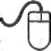 1. Запустите приложение Калькулятор и выполните команду [Вид-Инженерный]. Обратите внимание на группу переключателей, определяющих систему счисления: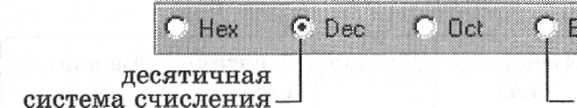 двоичная система счисленияУбедитесь, что Калькулятор настроен на работу в десятичной системе счисления. С помощью клавиатуры или мыши введите в поле ввода произвольное двузначное число. Активизируйте переключатель Bin и проследите за изменениями в окне ввода. Вернитесь в десятичную систему счисления. Очистите поле ввода.Повторите пункт 2 несколько раз для других десятичных чисел.Настройте Калькулятор на работу в двоичной системе счисления. Обратите внимание на то, какие кнопки Калькулятора и цифровые клавиши клавиатуры вам доступны. Поочередно введите двоичные коды 5-го, 10-го и 15-го членов натурального ряда и с помощью переключателя Dec переведите их в десятичную систему счисления.Самостоятельно выполните задания:Переведите числа 1210, 15410, 198010, 141210, 3010 в двоичный код.Переведите числа 11112, 10000111112, 11010101010102, 11001112, 102 в десятичный код.Ответ:1210  = 11002, 15410 = 100110102, 198010 = 111101111002, 141210 = 101100001002, 3010 = 111102.11112 = 1510, 10000111112 = 54310, 11010101010102 = 682610, 11001112 = 10310,  102  = 2 10Проверка самостоятельной работы. Выставление оценокVII Подведение итогов урока: Что такое двоичное кодирование числовой информации?Как перевести число из двоичной системы счисления в десятичную?.VIII Домашнее задание:§1.3 с. 20 – 21  вопросы.РТ: №20, 21  с.13-145432711356733168421111110000950475237118592914731011011011102551225612864321684211000000000Разряд1098 76543210Значение1024512256128643216842   1